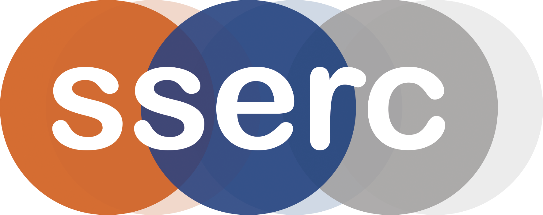 Activity assessedRainbow reactionDate of assessment30th June 2020Date of review (Step 5)SchoolDepartmentStep 1Step 2Step 3Step 4Step 4Step 4Step 4Step 4List Significant hazards here:Who might be harmed and how?What are you already doing?What further action is needed?ActionsActionsActionsActionsActionsList Significant hazards here:Who might be harmed and how?What are you already doing?What further action is needed?by whom?by whom?Due dateDue dateDoneHydrochloric acid is corrosive and produces irritating fumes.The 0.1 M solution is of no significant hazardTechnician by splashes when preparing solutions.Work in a fume cupbnoard or a well-ventilated area. Wear gloves and goggles (EN166 3)If spilled on skin, wash off immediately with copious amounts of water.Sodium carbonate and the saturated solution are skin/eye irritants.Demonstrator / audience vy splashes during demonstration.Wear eye protection. If spilled on skin, wash off immediately with copious amounts of water.Universal indicator is flammable.Demonstrator / audience by fire  during demonstration.Keep away from sources of ignition.Description of activity:A large measuring cylinder is filled with a 50:50 mixture of 0.1M hydrochloric acid and distilled water. Universal indicator is added to give a red colour. (Adding the indicator first makes mixing much easier)A saturated solution of sodium carbonate is carefully poured down the side of the tilted cylinder. Being denser than the acid solution, it settles to the bottom and creates a density gradient which is also a pH gradient – giving a lovely rainbow which will be stable for an hour or more.Additional comments: